O B J E D N Á V K Ačíslo :  354/2023ObjednatelObjednatelIČO:IČO:00064289DIČ:CZ00064289CZ00064289CZ00064289CZ00064289CZ00064289CZ00064289CZ00064289CZ00064289CZ00064289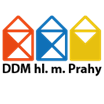 Dům dětí a mládeže hlavního města PrahyDům dětí a mládeže hlavního města PrahyDům dětí a mládeže hlavního města PrahyDům dětí a mládeže hlavního města PrahyDům dětí a mládeže hlavního města PrahyDům dětí a mládeže hlavního města PrahyDům dětí a mládeže hlavního města PrahyDům dětí a mládeže hlavního města PrahyDům dětí a mládeže hlavního města PrahyDům dětí a mládeže hlavního města PrahyDům dětí a mládeže hlavního města PrahyDům dětí a mládeže hlavního města PrahyDům dětí a mládeže hlavního města PrahyKarlínské náměstí 7Karlínské náměstí 7Karlínské náměstí 7Karlínské náměstí 7Karlínské náměstí 7Karlínské náměstí 7Karlínské náměstí 7Karlínské náměstí 7186 00  Praha186 00  Praha186 00  Praha186 00  Praha186 00  Praha186 00  PrahaDodavatelDodavatelIČO:05637279DIČ:CZ05637279CZECHOTEL s.r.o.CZECHOTEL s.r.o.CZECHOTEL s.r.o.CZECHOTEL s.r.o.CZECHOTEL s.r.o.CZECHOTEL s.r.o.Bankovní spojeníBankovní spojeníHybernská 1009/24Hybernská 1009/24Hybernská 1009/24Hybernská 1009/24Hybernská 1009/24Hybernská 1009/24Číslo účtuČíslo účtu2000150008/60002000150008/60002000150008/60002000150008/60002000150008/6000Nové MěstoNové MěstoNové MěstoNové MěstoNové MěstoNové Město110 00  Praha110 00  Praha110 00  Praha110 00  Praha110 00  Praha110 00  PrahaObjednáváme:Objednáváme:Objednáváme:ubytování,stravaubytování,stravaubytování,stravaubytování,stravaubytování,stravaubytování,stravaubytování,stravaubytování,stravaubytování,stravaubytování,stravaubytování,stravaubytování,stravaObjednáváme u Vás:
ubytování  a stravu v termínu 23. - 25.10.2023.

Cena celkem včetně DPH do 160 000,00 Kč.


Objednávku vystavil: Hana Seifertová
Objednávku schválil: Ing. Mgr. Libor Bezděk






Objednávka bude zveřejněna ve veřejně přístupné elektronické databázi smluv.

Akceptovaná objednávka nabývá účinnosti nejdříve dnem uveřejnění v registru 
smluv.
Plnění předmětu této objednávky před její účinností se považuje za plnění podle 
této akceptované objednávky a 
práva a povinnosti z ní vzniklé se řídí touto objednávkou.
                                
Akceptace objednávky            
Tuto objednávku akceptujeme v celém rozsahu.    

                                
Dne:                            jméno:
                                
                                podpisObjednáváme u Vás:
ubytování  a stravu v termínu 23. - 25.10.2023.

Cena celkem včetně DPH do 160 000,00 Kč.


Objednávku vystavil: Hana Seifertová
Objednávku schválil: Ing. Mgr. Libor Bezděk






Objednávka bude zveřejněna ve veřejně přístupné elektronické databázi smluv.

Akceptovaná objednávka nabývá účinnosti nejdříve dnem uveřejnění v registru 
smluv.
Plnění předmětu této objednávky před její účinností se považuje za plnění podle 
této akceptované objednávky a 
práva a povinnosti z ní vzniklé se řídí touto objednávkou.
                                
Akceptace objednávky            
Tuto objednávku akceptujeme v celém rozsahu.    

                                
Dne:                            jméno:
                                
                                podpisObjednáváme u Vás:
ubytování  a stravu v termínu 23. - 25.10.2023.

Cena celkem včetně DPH do 160 000,00 Kč.


Objednávku vystavil: Hana Seifertová
Objednávku schválil: Ing. Mgr. Libor Bezděk






Objednávka bude zveřejněna ve veřejně přístupné elektronické databázi smluv.

Akceptovaná objednávka nabývá účinnosti nejdříve dnem uveřejnění v registru 
smluv.
Plnění předmětu této objednávky před její účinností se považuje za plnění podle 
této akceptované objednávky a 
práva a povinnosti z ní vzniklé se řídí touto objednávkou.
                                
Akceptace objednávky            
Tuto objednávku akceptujeme v celém rozsahu.    

                                
Dne:                            jméno:
                                
                                podpisObjednáváme u Vás:
ubytování  a stravu v termínu 23. - 25.10.2023.

Cena celkem včetně DPH do 160 000,00 Kč.


Objednávku vystavil: Hana Seifertová
Objednávku schválil: Ing. Mgr. Libor Bezděk






Objednávka bude zveřejněna ve veřejně přístupné elektronické databázi smluv.

Akceptovaná objednávka nabývá účinnosti nejdříve dnem uveřejnění v registru 
smluv.
Plnění předmětu této objednávky před její účinností se považuje za plnění podle 
této akceptované objednávky a 
práva a povinnosti z ní vzniklé se řídí touto objednávkou.
                                
Akceptace objednávky            
Tuto objednávku akceptujeme v celém rozsahu.    

                                
Dne:                            jméno:
                                
                                podpisObjednáváme u Vás:
ubytování  a stravu v termínu 23. - 25.10.2023.

Cena celkem včetně DPH do 160 000,00 Kč.


Objednávku vystavil: Hana Seifertová
Objednávku schválil: Ing. Mgr. Libor Bezděk






Objednávka bude zveřejněna ve veřejně přístupné elektronické databázi smluv.

Akceptovaná objednávka nabývá účinnosti nejdříve dnem uveřejnění v registru 
smluv.
Plnění předmětu této objednávky před její účinností se považuje za plnění podle 
této akceptované objednávky a 
práva a povinnosti z ní vzniklé se řídí touto objednávkou.
                                
Akceptace objednávky            
Tuto objednávku akceptujeme v celém rozsahu.    

                                
Dne:                            jméno:
                                
                                podpisObjednáváme u Vás:
ubytování  a stravu v termínu 23. - 25.10.2023.

Cena celkem včetně DPH do 160 000,00 Kč.


Objednávku vystavil: Hana Seifertová
Objednávku schválil: Ing. Mgr. Libor Bezděk






Objednávka bude zveřejněna ve veřejně přístupné elektronické databázi smluv.

Akceptovaná objednávka nabývá účinnosti nejdříve dnem uveřejnění v registru 
smluv.
Plnění předmětu této objednávky před její účinností se považuje za plnění podle 
této akceptované objednávky a 
práva a povinnosti z ní vzniklé se řídí touto objednávkou.
                                
Akceptace objednávky            
Tuto objednávku akceptujeme v celém rozsahu.    

                                
Dne:                            jméno:
                                
                                podpisObjednáváme u Vás:
ubytování  a stravu v termínu 23. - 25.10.2023.

Cena celkem včetně DPH do 160 000,00 Kč.


Objednávku vystavil: Hana Seifertová
Objednávku schválil: Ing. Mgr. Libor Bezděk






Objednávka bude zveřejněna ve veřejně přístupné elektronické databázi smluv.

Akceptovaná objednávka nabývá účinnosti nejdříve dnem uveřejnění v registru 
smluv.
Plnění předmětu této objednávky před její účinností se považuje za plnění podle 
této akceptované objednávky a 
práva a povinnosti z ní vzniklé se řídí touto objednávkou.
                                
Akceptace objednávky            
Tuto objednávku akceptujeme v celém rozsahu.    

                                
Dne:                            jméno:
                                
                                podpisObjednáváme u Vás:
ubytování  a stravu v termínu 23. - 25.10.2023.

Cena celkem včetně DPH do 160 000,00 Kč.


Objednávku vystavil: Hana Seifertová
Objednávku schválil: Ing. Mgr. Libor Bezděk






Objednávka bude zveřejněna ve veřejně přístupné elektronické databázi smluv.

Akceptovaná objednávka nabývá účinnosti nejdříve dnem uveřejnění v registru 
smluv.
Plnění předmětu této objednávky před její účinností se považuje za plnění podle 
této akceptované objednávky a 
práva a povinnosti z ní vzniklé se řídí touto objednávkou.
                                
Akceptace objednávky            
Tuto objednávku akceptujeme v celém rozsahu.    

                                
Dne:                            jméno:
                                
                                podpisObjednáváme u Vás:
ubytování  a stravu v termínu 23. - 25.10.2023.

Cena celkem včetně DPH do 160 000,00 Kč.


Objednávku vystavil: Hana Seifertová
Objednávku schválil: Ing. Mgr. Libor Bezděk






Objednávka bude zveřejněna ve veřejně přístupné elektronické databázi smluv.

Akceptovaná objednávka nabývá účinnosti nejdříve dnem uveřejnění v registru 
smluv.
Plnění předmětu této objednávky před její účinností se považuje za plnění podle 
této akceptované objednávky a 
práva a povinnosti z ní vzniklé se řídí touto objednávkou.
                                
Akceptace objednávky            
Tuto objednávku akceptujeme v celém rozsahu.    

                                
Dne:                            jméno:
                                
                                podpisObjednáváme u Vás:
ubytování  a stravu v termínu 23. - 25.10.2023.

Cena celkem včetně DPH do 160 000,00 Kč.


Objednávku vystavil: Hana Seifertová
Objednávku schválil: Ing. Mgr. Libor Bezděk






Objednávka bude zveřejněna ve veřejně přístupné elektronické databázi smluv.

Akceptovaná objednávka nabývá účinnosti nejdříve dnem uveřejnění v registru 
smluv.
Plnění předmětu této objednávky před její účinností se považuje za plnění podle 
této akceptované objednávky a 
práva a povinnosti z ní vzniklé se řídí touto objednávkou.
                                
Akceptace objednávky            
Tuto objednávku akceptujeme v celém rozsahu.    

                                
Dne:                            jméno:
                                
                                podpisObjednáváme u Vás:
ubytování  a stravu v termínu 23. - 25.10.2023.

Cena celkem včetně DPH do 160 000,00 Kč.


Objednávku vystavil: Hana Seifertová
Objednávku schválil: Ing. Mgr. Libor Bezděk






Objednávka bude zveřejněna ve veřejně přístupné elektronické databázi smluv.

Akceptovaná objednávka nabývá účinnosti nejdříve dnem uveřejnění v registru 
smluv.
Plnění předmětu této objednávky před její účinností se považuje za plnění podle 
této akceptované objednávky a 
práva a povinnosti z ní vzniklé se řídí touto objednávkou.
                                
Akceptace objednávky            
Tuto objednávku akceptujeme v celém rozsahu.    

                                
Dne:                            jméno:
                                
                                podpisObjednáváme u Vás:
ubytování  a stravu v termínu 23. - 25.10.2023.

Cena celkem včetně DPH do 160 000,00 Kč.


Objednávku vystavil: Hana Seifertová
Objednávku schválil: Ing. Mgr. Libor Bezděk






Objednávka bude zveřejněna ve veřejně přístupné elektronické databázi smluv.

Akceptovaná objednávka nabývá účinnosti nejdříve dnem uveřejnění v registru 
smluv.
Plnění předmětu této objednávky před její účinností se považuje za plnění podle 
této akceptované objednávky a 
práva a povinnosti z ní vzniklé se řídí touto objednávkou.
                                
Akceptace objednávky            
Tuto objednávku akceptujeme v celém rozsahu.    

                                
Dne:                            jméno:
                                
                                podpisObjednáváme u Vás:
ubytování  a stravu v termínu 23. - 25.10.2023.

Cena celkem včetně DPH do 160 000,00 Kč.


Objednávku vystavil: Hana Seifertová
Objednávku schválil: Ing. Mgr. Libor Bezděk






Objednávka bude zveřejněna ve veřejně přístupné elektronické databázi smluv.

Akceptovaná objednávka nabývá účinnosti nejdříve dnem uveřejnění v registru 
smluv.
Plnění předmětu této objednávky před její účinností se považuje za plnění podle 
této akceptované objednávky a 
práva a povinnosti z ní vzniklé se řídí touto objednávkou.
                                
Akceptace objednávky            
Tuto objednávku akceptujeme v celém rozsahu.    

                                
Dne:                            jméno:
                                
                                podpisObjednáváme u Vás:
ubytování  a stravu v termínu 23. - 25.10.2023.

Cena celkem včetně DPH do 160 000,00 Kč.


Objednávku vystavil: Hana Seifertová
Objednávku schválil: Ing. Mgr. Libor Bezděk






Objednávka bude zveřejněna ve veřejně přístupné elektronické databázi smluv.

Akceptovaná objednávka nabývá účinnosti nejdříve dnem uveřejnění v registru 
smluv.
Plnění předmětu této objednávky před její účinností se považuje za plnění podle 
této akceptované objednávky a 
práva a povinnosti z ní vzniklé se řídí touto objednávkou.
                                
Akceptace objednávky            
Tuto objednávku akceptujeme v celém rozsahu.    

                                
Dne:                            jméno:
                                
                                podpisObjednáváme u Vás:
ubytování  a stravu v termínu 23. - 25.10.2023.

Cena celkem včetně DPH do 160 000,00 Kč.


Objednávku vystavil: Hana Seifertová
Objednávku schválil: Ing. Mgr. Libor Bezděk






Objednávka bude zveřejněna ve veřejně přístupné elektronické databázi smluv.

Akceptovaná objednávka nabývá účinnosti nejdříve dnem uveřejnění v registru 
smluv.
Plnění předmětu této objednávky před její účinností se považuje za plnění podle 
této akceptované objednávky a 
práva a povinnosti z ní vzniklé se řídí touto objednávkou.
                                
Akceptace objednávky            
Tuto objednávku akceptujeme v celém rozsahu.    

                                
Dne:                            jméno:
                                
                                podpisV  PrazeV  PrazeDne:13.11.2023Vyřizuje:Seifertová HanaTelefon:E-mail:Potvrzenou objednávku vraťte na výše uvedenou adresuPotvrzenou objednávku vraťte na výše uvedenou adresu